Publicado en 08012 el 12/09/2013 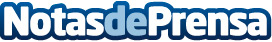 zenon obtiene la certificación TÜV SÜD como un Energy Data Management System según la ISO 50001El organismo de certificación TÜV SÜD Industrie Service GmbH ha confirmado recientemente que la herramienta de Reporting y el software HMI/SCADA de zenon de COPA-DATA, cumple las normas definidas por TÜV-SÜD para "Certified Energy Data Management ". Ello certifica pues, que el software cumple los importantes criterios de la norma internacional sobre gestión energética ISO 50001.Datos de contacto:COPA-DATA Iberia+351 210 962 806Nota de prensa publicada en: https://www.notasdeprensa.es/zenon-obtiene-la-certificacion-tuv-sud-como-un-energy-data-management-system-segun-la-iso-50001 Categorias: Software http://www.notasdeprensa.es